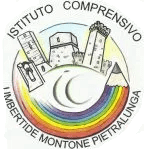 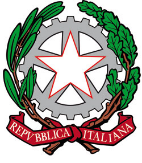 ISTITUTO COMPRENSIVO UMBERTIDE MONTONE PIETRALUNGAPiazza Carlo Marx, 1 - 06019 UMBERTIDE (PG)LA SCUOLA ACCOGLIE, SEGUE, ORIENTA   PROGETTO CONTINUITÀ A.S. 2022 - 2023PREMESSAIl Progetto Continuità nasce dall’esigenza di garantire agli alunni provenienti dalla Scuola dell’Infanzia e Primaria un percorso formativo integrale e unitario, che valorizzi le esperienze e le conoscenze acquisite in un clima di accoglienza e di continuità educativa. Partendo da un contesto sereno e favorevole allo sviluppo, viene così consolidata la consapevolezza dei propri interessi, delle proprie attitudini e delle proprie competenze.La Continuità può realizzarsi solo con una progettualità comune che, partendo dall’analisi dei bisogni fondamentali e dei desideri dei bambini/preadolescenti, si sviluppi attraverso attività condivise a livello metodologico e cognitivo. Continuità non significa cancellare le differenziazioni e le specificità dei vari ordini di scuola, ma creare un contesto idoneo a promuovere la conquista dell’autostima, dell’identità e dell’autonomia, al fine di garantire il successo formativo di ogni alunno.La Funzione Strumentale Area 2   Anna Rita BelmontiUmbertide, 17 ottobre 2022		                                    La referente Area 2    Claudia PicottiniAree di competenze di riferimentoAREA 1: COMPETENZE NELLA LINGUA DI ISTRUZIONE (competenza n. 1)AREA 2: COMPETENZE NELLE LINGUE STRANIERE (competenza n. 2)AREA 3: COMPETENZE MATEMATICHE, SCIENTIFICHE, TECNOLOGICHE E DIGITALI (competenze n. 3 e 4)AREA 4: COMPETENZE SIMBOLICHE, CULTURALI ED ESPRESSIVE (competenze n. 8a, 8b e 8c)AREA 5: COMPETENZE METACOGNITIVE (autonomia, relazione, partecipazione, responsabilità, flessibilità e consapevolezza) che corrispondono alle competenze n.5 IMPARARE AD IMPARARE, n.6 COMPETENZE SOCIALI E CIVICHE e n.7 SPIRITO DI INIZIATIVA E IMPRENDITORIALITÀPriorità cui si riferisce Il progetto si pone in continuità con il PTOF (Scelte strategiche p. 10, Iniziative di ampliamento curricolare p.31, p.32, Valutazione, continuità, orientamento p.45).Alunni/Classi coinvolteAlunni dell’ultimo anno della scuola dell’InfanziaAlunni delle classi quinte della Scuola PrimariaAlunni delle classi prime della Scuola Secondaria di I gradoAlunni delle classi terze della Scuola Secondaria di I gradoFinalitàFavorire il successo formativo attraverso un percorso unitario e integrato in un clima accogliente e inclusivo.Obiettivi-  Accogliere gli alunni nel passaggio dalla Scuola dell’Infanzia alla Scuola Primaria e dalla Scuola Primaria alla Scuola Secondaria di I grado perché possano vivere bene, fin dall’inizio, la nuova esperienza scolastica. - Favorire la socializzazione attraverso momenti di interazione educativo-formativa di carattere laboratoriale (Progetto Accoglienza). - Promuovere azioni che rispondano ai bisogni e ai desideri degli alunni, valorizzando esperienze, conoscenze, abilità, competenze, modalità di apprendere.Attività previstePer gli alunniUltimo anno scuola dell’infanzia e classi quinte Scuola Primaria Progetto continuità – ambiente digitale – Educazione civica (relativo al territorio)Classi prime Scuola Secondaria Progetto Accoglienza (settembre)Classi terze Scuola SecondariaProgetto Accoglienza (settembre) - interviste e attività di tutoringPer i docentiProgrammazione di attività di accoglienza (Progetto Accoglienza)Incontri fra i docenti di Scuola dell’infanzia e  primaria al fine di favorire la conoscenza e l’inserimento dei nuovi alunni Incontri fra i docenti di Scuola Primaria e Secondaria di I grado al fine di favorire la conoscenza e l’inserimento dei nuovi alunni (dicembre - incontro team docenti classi quinte anno scolastico precedente con coordinatori classi prime; giugno: sede di Umbertide - incontro team docenti classi quinte in uscita con la commissione “Formazione classi prime”, sedi di Pierantonio, Montone, Pietralunga - incontro team docenti classi quinte in uscita con le responsabili di sede e il coordinatore della classe prima)Incontri tra le Funzioni Strumentali per la continuità dei due ordini di scuola (sede Umbertide)Trasmissione alle Scuole Primarie di Umbertide degli esiti del primo e del secondo quadrimestre Lavoro della Commissione “Formazione classi prime” (sede Umbertide)Realizzazione del Progetto continuità – ambiente digitale – Educazione civica (relativo al territorio)Per i genitori degli alunni in ingressoIncontro con il Dirigente Scolastico per ricevere informazioni relative al PTOF d’Istituto e indicazioni da seguire per la procedura di iscrizione (dicembre-gennaio)Incontro con il Dirigente scolastico per l’abbinamento dei gruppi classe alle sezioni (settembre)Incontro con il Dirigente scolastico per l’illustrazione dei protocolli di sicurezza e dei regolamenti di istituto (settembre)Attività della Funzione Strumentale e della ReferenteElaborazione e coordinamento del progetto Accoglienza - classi prime Monitoraggio dell’andamento scolastico degli alunni delle classi prime mediante colloqui con gli insegnanti che hanno seguito gli alunni nella Scuola PrimariaIncontri periodici con le referenti della continuità delle scuole primarie del territorioPartecipazione agli incontri rivolti ai genitori degli alunni delle classi quinteRaccolta di informazioni sugli alunni delle classi quinte in uscita Formazione classiTrasmissione risultati del primo e del secondo quadrimestre ai Circoli didattici Progettazione e coordinamento del Progetto continuità – ambiente digitale – Educazione civica (relativo al territorio)MetodologieAttività laboratoriali, uscite nel territorio, progetti curriculari ed extracurriculari, attività di autovalutazione e autobiografia cognitiva, discussioni guidate, cooperative learning, tutoring, peer education, learning by doing, role play e tutte le metodologie innovative impiegate nelle singole discipline per lo sviluppo delle competenze di base e metacognitiveRisorse umane interne Dirigente Scolastico Collaboratore del DirigenteDocente Funzione StrumentaleDocente ReferenteCoordinatori/docenti classi prime scuola secondaria, docenti classi quinte scuola primaria, docenti dell’ultimo anno della Scuola dell’InfanziaCommissione “Formazione classi prime”Animatore digitaleRisorse umane esterne Docenti della Scuola PrimariaModalità e indicatori utilizzati per la valutazione finale Rilevazione tramite rubrica di valutazione delle competenze trasversali (indicatori Area 5)Confronto con le Funzioni Strumentali della Scuola Primaria sul gradimento e l’efficacia delle attività proposteOsservazione sistematicaProdotto finale del Progetto continuità – ambiente digitale – Educazione civica (relativo al territorio)Risultati attesi quantificabili in termini di competenze acquisiteL’alunno utilizza gli strumenti di conoscenza per comprendere se stesso e gli altri, per riconoscere e apprezzare le diverse identità in un’ottica di dialogo e rispetto reciproco. È disposto ad analizzare se stesso e a misurarsi con le novità e gli imprevisti. Rispetta le regole condivise, collabora con gli altri, assimila il senso e la necessità del rispetto della convivenza civile. 